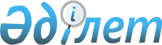 2024-2026 жылдарға арналған Көлтабан ауылдық округінің бюджетін бекіту туралыАқтөбе облысы Байғанин аудандық мәслихатының 2023 жылғы 28 желтоқсандағы № 113 шешімі
      Қазақстан Республикасының Бюджет кодексінің 9-1 бабының 2 тармағына және Қазақстан Республикасының "Қазақстан Республикасындағы жергілікті мемлекеттік басқару және өзін-өзі басқару туралы" Заңының 6 бабына сәйкес, Байғанин аудандық мәслихаты ШЕШТІ:
      1. 2024-2026 жылдарға арналған Көлтабан ауылдық округінің бюджеті тиісінше 1, 2 және 3 қосымшаларға сәйкес, оның ішінде 2024 жылға мынадай көлемдерде бекітілсін:
      1) кірістер –58 398 мың теңге, оның ішінде:
      салықтық түсімдер – 5 349 мың теңге;
      салықтық емес түсімдер –0 теңге;
      негізгі капиталды сатудан түсетін түсімдер –0 теңге;
      трансферттер түсімі –53 049 мың теңге;
      2) шығындар – 58 398 мың теңге;
      3) таза бюджеттік кредиттеу – 0 теңге, оның ішінде:
      бюджеттік кредиттер – 0 теңге;
      бюджеттік кредиттерді өтеу – 0 теңге;
      4) қаржы активтерімен операциялар бойынша сальдо – 0 теңге, оның ішінде:
      қаржы активтерін сатып алу – 0 теңге;
      мемлекеттің қаржы активтерін сатудан түсетін түсімдер – 0 теңге;
      5) бюджет тапшылығы (профициті) – 0 теңге;
      6) бюджет тапшылығын қаржыландыру (профицитін пайдалану) – 0 теңге, оның ішінде:
      қарыздар түсімі – 0 теңге;
      қарыздарды өтеу – 0 теңге;
      бюджет қаражатының пайдаланылатын қалдықтары – 0 теңге.
      Ескерту. 1 тармақ жаңа редакцияда - Ақтөбе облысы Байғанин аудандық мәслихатының 12.04.2024 № 145 шешімімен (01.01.2024 бастап қолданысқа енгізіледі).


      2. Қазақстан Республикасының "2024-2026 жылдарға арналған республикалық бюджет туралы" Заңының 9 бабына сәйкес белгіленгені еске және басшылыққа алынсын:
      2024 жылғы 1 қаңтардан бастап:
      1) жалақының ең төменгі мөлшері – 85 000 теңге;
      2) жәрдемақыларды және өзге де әлеуметтiк төлемдердi есептеу, сондай-ақ Қазақстан Республикасының заңнамасына сәйкес айыппұл санкцияларын, салықтарды және басқа да төлемдердi қолдану үшiн айлық есептiк көрсеткiш – 3 692 теңге;
      3) базалық әлеуметтiк төлемдердiң мөлшерлерiн есептеу үшiн ең төмен күнкөрiс деңгейiнiң шамасы – 43 407 теңге болып белгiленсiн.
      3. 2024 жылға аудандық бюджеттен ауылдық округ бюджетіне берілетін субвенция 51 109 мың теңге сомасында көзделді.
      4. Осы шешім 2024 жылғы 1 қаңтардан бастап қолданысқа енгізіледі. 2024 жылға арналған Көлтабан ауылдық округінің бюджеті
      Ескерту. 1 қосымша жаңа редакцияда - Ақтөбе облысы Байғанин аудандық мәслихатының 12.04.2024 № 145 шешімімен (01.01.2024 бастап қолданысқа енгізіледі). 2025 жылға арналған Көлтабан ауылдық округінің бюджеті 2026 жылға арналған Көлтабан ауылдық округінің бюджеті
					© 2012. Қазақстан Республикасы Әділет министрлігінің «Қазақстан Республикасының Заңнама және құқықтық ақпарат институты» ШЖҚ РМК
				
      Байғанин аудандық мәслихатының төрағасы 

М. Сержан
Байғанин аудандық 
мәслихатының 2023 жылғы 
28 желтоқсандағы № 113 
шешіміне 1 қосымша
Санаты
Санаты
Санаты
Санаты
Сомасы (мың теңге)
Сыныбы
Сыныбы
Сыныбы
Сомасы (мың теңге)
Ішкі сыныбы
Ішкі сыныбы
Сомасы (мың теңге)
Атауы
Сомасы (мың теңге)
І.КІРІСТЕР
58 398
1
Салықтық түсімдер
5 349
01
Табыс салығы
2 000
2
Жеке табыс салығы
2 000
04
Меншiкке салынатын салықтар
2 789
1
Мүлiкке салынатын салықтар
150
3
Жер салығы
26
4
Көлiк құралдарына салынатын салық
2 380
5
Бірыңғай жер салығы
233
05
Тауарларға, жұмыстарға және қызметтерге салынатын iшкi салықтар
560
3
Табиғи және басқа да ресурстарды пайдаланғаны үшiн түсетiн түсiмдер
560
4
Трансферттердің түсімдері
53 049
02
Мемлекеттiк басқарудың жоғары тұрған органдарынан түсетiн трансферттер
53 049
3
Аудандардың (облыстық маңызы бар қаланың) бюджетінен трансферттер
53 049
Функционалдық топ
Функционалдық топ
Функционалдық топ
Функционалдық топ
Функционалдық топ
Сомасы (мың теңге)
Кіші функция
Кіші функция
Кіші функция
Кіші функция
Сомасы (мың теңге)
Бюджеттік бағдарламалардың әкiмшiсi
Бюджеттік бағдарламалардың әкiмшiсi
Бюджеттік бағдарламалардың әкiмшiсi
Сомасы (мың теңге)
Бағдарлама
Бағдарлама
Сомасы (мың теңге)
Атауы
Сомасы (мың теңге)
II.ШЫҒЫНДАР
58 398
01
Жалпысипаттағымемлекеттiкқызметтер
42 983
1
Мемлекеттiк басқарудың жалпы функцияларын орындайтын өкiлдi, атқарушы жәнеб асқаоргандар
42 983
124
Аудандықмаңызы бар қала, ауыл, кент, ауылдық округ әкімінің аппараты
42 983
001
Аудандық маңызы бар қала, ауыл, кент, ауылдық округ әкімінің қызметін қамтамасыз ету жөніндегі қызметтер
42 463
022
Мемлекеттік органдардың күрделі шығыстары
520
07 
Тұрғынүй-коммуналдықшаруашылық
9 831
3
Елді-мекендердікөркейту
9 831
124
Аудандық маңызы бар қала, ауыл, кент, ауылдық округ әкімінің аппараты
9 831
008
Елді мекендердегі көшелерді жарықтандыру
5 431
009
Елді мекендердің санитариясын қамтамасыз ету
2 000
011
Елді мекендерді абаттандыру мен көгалдандыру
2 400
12
Көлiк және коммуникация
5 584
1
Автомобиль көлiгi
5 584
124
Аудандық маңызы бар қала, ауыл, кент, ауылдық округ әкімінің аппараты
5 584
012
Аудандық маңызы бар қалаларда, ауылдарда, кенттерде, ауылдық округтерде автомобиль жолдарын салу және реконструкциялау
1 900
013
Аудандық маңызы бар қалаларда, ауылдарда, кенттерде, ауылдық округтерде автомобиль жолдарының жұмыс істеуін қамтамасыз ету
3 684
ІII. ТАЗА БЮДЖЕТТІК КРЕДИТ БЕРУ
0
IV. Қаржы активтерімен жасалатын операциялар бойынша сальдо
0
V. Бюджет тапшылығы (профициті)
0
VI. Бюджет тапшылығын қаржыландыру (профицитін пайдалану)
0
Санаты
Санаты
Санаты
Санаты
Санаты
Сыныбы
Сыныбы
Сыныбы
Сыныбы
Iшкi сыныбы
Iшкi сыныбы
Iшкi сыныбы
8
Бюджет қаражаттарының пайдаланылатын қалдықтары
0
01
Бюджет қаражаты қалдықтары
0
1
Бюджет қаражатының бос қалдықтары
0Байғанин аудандық 
мәслихатының 2023 жылғы 
28 желтоқсандағы № 113 
шешіміне 2 қосымша
Санаты
Санаты
Санаты
Санаты
Сомасы (мың теңге)
Сыныбы
Сыныбы
Сыныбы
Сомасы (мың теңге)
Кіші сыныбы
Кіші сыныбы
Сомасы (мың теңге)
Атауы
Сомасы (мың теңге)
1. КІРІСТЕР
50 618
1
САЛЫҚТЫҚ ТҮСІМДЕР
5 596
01
Табыс салығы
2 100
2
Жеке табыс салығы
2 100
04
Меншікке салынатын салықтар
2 906
1
Мүлікке салынатын салықтар
152
3
Жер салығы
27
4
Көлік құралдарына салынатын салық
2 483
5
Бірыңғай жер салығы
244
05
Тауарларға, жұмыстарға және қызметтерге салынатын ішкі салықтар
590
3
Табиғи және басқа да ресурстарды пайдаланғаны үшін түсетін түсімдер
590
4
Трансферттердің түсімдері
45 022
02
Мемлекеттік басқарудың жоғары тұрған органдарынан түсетін трансферттер
45 022
3
Аудандардың (облыстық маңызы бар қаланың) бюджетінен трансферттер
45 022
Функционалдық топ
Функционалдық топ
Функционалдық топ
Функционалдық топ
Функционалдық топ
Сомасы (мың теңге)
Кіші функция
Кіші функция
Кіші функция
Кіші функция
Сомасы (мың теңге)
Бюджеттік бағдарламалардың әкiмшiсi
Бюджеттік бағдарламалардың әкiмшiсi
Бюджеттік бағдарламалардың әкiмшiсi
Сомасы (мың теңге)
Бағдарлама
Бағдарлама
Сомасы (мың теңге)
Атауы
Сомасы (мың теңге)
ІІ. ШЫҒЫНДАР
50 618
01
Жалпы сипаттағы мемлекеттiк қызметтер
42 779
1
Мемлекеттiк басқарудың жалпы функцияларын орындайтын өкiлдi, атқарушы және басқа органдар
42 779
124
Аудандық маңызы бар қала, ауыл, кент, ауылдық округ әкімінің аппараты
42 779
001
Аудандық маңызы бар қала, ауыл, кент, ауылдық округ әкімінің қызметін қамтамасыз ету жөніндегі қызметтер
42 779
07
Тұрғын үй-коммуналдық шаруашылық
3 039
3
Елді мекендерді көркейту
3 039
124
Аудандық маңызы бар қала, ауыл, кент, ауылдық округ әкімінің аппараты
3 039
008
Елді мекендердегі көшелерді жарықтандыру
2 539
009
Елді мекендердің санитариясын камтамасыз ету
500
12
Көлiк және коммуникация
4 800
1
Автомобиль көлiгi
4 800
124
Аудандық маңызы бар қала, ауыл, кент, ауылдық округ әкімінің аппараты
4 800
013
Аудандық маңызы бар қалаларда, ауылдарда, кенттерде, ауылдық округтерде автомобиль жолдарының жұмыс істеуін қамтамасыз ету
4 800
ІII. ТАЗА БЮДЖЕТТІК КРЕДИТ БЕРУ
0
IV. Қаржы активтерімен жасалатын операциялар бойынша сальдо
0
V. Бюджет тапшылығы (профициті)
0
VI. Бюджет тапшылығын қаржыландыру (профицитін пайдалану)
0Байғанин аудандық 
мәслихатының 2023 жылғы 
28 желтоқсандағы № 113 
шешіміне 3 қосымша
Санаты
Санаты
Санаты
Санаты
Сомасы (мың теңге)
Сыныбы
Сыныбы
Сыныбы
Сомасы (мың теңге)
Кіші сыныбы
Кіші сыныбы
Сомасы (мың теңге)
Атауы
Сомасы (мың теңге)
1. КІРІСТЕР
67 891
1
САЛЫҚТЫҚ ТҮСІМДЕР
5 827
01
Табыс салығы
2 200
2
Жеке табыс салығы
2 200
04
Меншікке салынатын салықтар
3 007
1
Мүлікке салынатын салықтар
155
3
Жер салығы
28
4
Көлік құралдарына салынатын салық
2 571
5
Бірыңғай жер салығы
253
05
Тауарларға, жұмыстарға және қызметтерге салынатын ішкі салықтар
620
3
Табиғи және басқа да ресурстарды пайдаланғаны үшін түсетін түсімдер
620
4
Трансферттердің түсімдері
62 064
02
Мемлекеттік басқарудың жоғары тұрған органдарынан түсетін трансферттер
62 064
3
Аудандардың (облыстық маңызы бар қаланың) бюджетінен трансферттер
62 064
Функционалдық топ
Функционалдық топ
Функционалдық топ
Функционалдық топ
Функционалдық топ
Сомасы (мың теңге)
Кіші функция
Кіші функция
Кіші функция
Кіші функция
Сомасы (мың теңге)
Бюджеттік бағдарламалардың әкiмшiсi
Бюджеттік бағдарламалардың әкiмшiсi
Бюджеттік бағдарламалардың әкiмшiсi
Сомасы (мың теңге)
Бағдарлама
Бағдарлама
Сомасы (мың теңге)
Атауы
Сомасы (мың теңге)
ІІ. ШЫҒЫНДАР
67 891
01
Жалпы сипаттағы мемлекеттiк қызметтер
60 052
1
Мемлекеттiк басқарудың жалпы функцияларын орындайтын өкiлдi, атқарушы және басқа органдар
60 052
124
Аудандық маңызы бар қала, ауыл, кент, ауылдық округ әкімінің аппараты
60 052
001
Аудандық маңызы бар қала, ауыл, кент, ауылдық округ әкімінің қызметін қамтамасыз ету жөніндегі қызметтер
43 162
022
Мемлекеттік органның күрделі шығыстары
16 890
07
Тұрғын үй-коммуналдық шаруашылық
3 039
3
Елді мекендерді көркейту
3 039
124
Аудандық маңызы бар қала, ауыл, кент, ауылдық округ әкімінің аппараты
3 039
008
Елді мекендердегі көшелерді жарықтандыру
2 539
009
Елді мекендердің санитариясын камтамасыз ету
500
12
Көлiк және коммуникация
4 800
1
Автомобиль көлiгi
4 800
124
Аудандық маңызы бар қала, ауыл, кент, ауылдық округ әкімінің аппараты
4 800
013
Аудандық маңызы бар қалаларда, ауылдарда, кенттерде, ауылдық округтерде автомобиль жолдарының жұмыс істеуін қамтамасыз ету
4 800
ІII. ТАЗА БЮДЖЕТТІК КРЕДИТ БЕРУ
0
IV. Қаржы активтерімен жасалатын операциялар бойынша сальдо
0
V. Бюджет тапшылығы (профициті)
0
VI. Бюджет тапшылығын қаржыландыру (профицитін пайдалану)
0